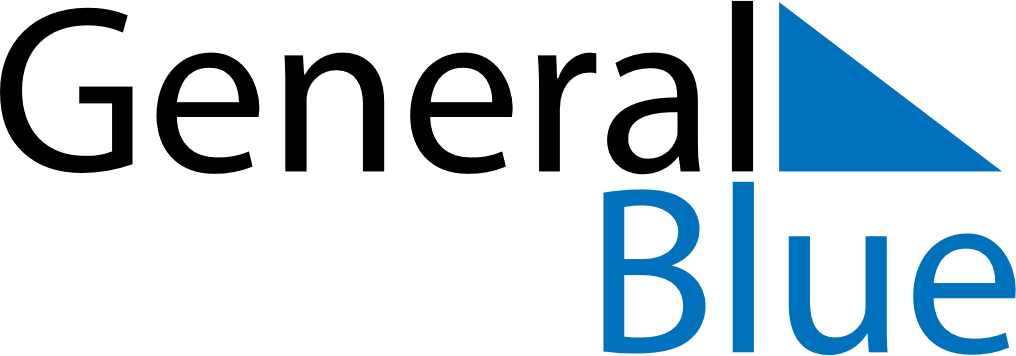 September 2021September 2021September 2021September 2021September 2021SwitzerlandSwitzerlandSwitzerlandSwitzerlandSwitzerlandSwitzerlandSwitzerlandSwitzerlandSundayMondayTuesdayWednesdayThursdayFridaySaturday12345678910111213141516171819202122232425Federal Day of Thanksgiving, Repentance and Prayer2627282930NOTES